Tuần 5(Từ ngày 15/9 đến ngày 19/9/2014)Thứ hai, ngày 15 tháng 9 năm 2014Ôn luyện đọc –  Rèn viếtBài: u – ư I – Mục tiêu:- Củng cố cho HS cách đọc, viết u, ư, nụ, thư; từ và câu ứng dụng .- Rèn kĩ năng viết nhanh, đúng quy trình, sạch đẹp và yêu tiếng mẹ đẻ.- Làm được các bài tập trong VBT TV1 (Tập 1)/ 18.- Bồi dưỡng kiến thức cho HS khá, giỏi.II – Các hoạt động dạy – học:Thứ ba, ngày 16 tháng 9 năm 2014Ôn luyện đọc – Rèn viếtBài: x - chI – Mục tiêu:- Củng cố cho HS cách đọc, viết x, ch, xe, chó; từ và câu ứng dụng .- Rèn kĩ năng viết nhanh, đúng quy trình, sạch đẹp và yêu tiếng mẹ đẻ.- Làm được các bài tập trong VBT TV1 (Tập 1)/ 19.- Bồi dưỡng kiến thức cho HS khá, giỏi.II – Các hoạt động dạy – học:Ôn luyện: Toán Bài: SỐ 7I – Mục tiêu:- Giúp HS củng cố cách đọc, viết số từ 1-7. Biết so sánh số 7 với các số đã học.- Làm được các bài tập trong VBT Toán 1 (Tập 1)/ 19.- Phụ đạo HS yếu, bồi dưỡng HS giỏi- Giáo dục HS làm bài nhanh nhẹn, chính xác.II – Các hoạt động dạy – học:Thứ tư, ngày 17 tháng 9 năm 2014Ôn luyện đọc – Rèn viếtBài: s - rI – Mục tiêu:- Củng cố cho HS cách đọc, viết s, r, sẻ, rổ; từ và câu ứng dụng .- Rèn kĩ năng viết nhanh, đúng quy trình, sạch đẹp và yêu tiếng mẹ đẻ.- Làm được các bài tập trong VBT TV1 (Tập 1)/ 20.- Bồi dưỡng kiến thức cho HS khá, giỏi.II – Các hoạt động dạy – học:Ôn luyện: ToánBài: SỐ 8I – Mục tiêu:- Giúp HS củng cố cách đọc, viết số từ 1- 8, từ 8-1. Biết so sánh số 8 với các số đã học.- Làm được các bài tập trong VBT Toán1 (Tập 1)/ 20.- Phụ đạo HS yếu, bồi dưỡng HS giỏi- Giáo dục HS làm bài nhanh nhẹn, chính xác.II – Các hoạt động dạy – học:Thứ năm, ngày 18 tháng 9 năm 2014Ôn luyện đọc –  Rèn viếtBài: k - khI – Mục tiêu:- Củng cố cho HS cách đọc, viết k, kh, kẻ vở, rổ khế; từ và câu ứng dụng .- Rèn kĩ năng viết nhanh, đúng quy trình, sạch đẹp và yêu tiếng mẹ đẻ.- Làm được các bài tập trong VBT TV1 (Tập 1)/ 21.- Bồi dưỡng kiến thức cho HS khá, giỏi.II – Các hoạt động dạy – học:Ôn luyện: Toán Bài: SỐ 9I – Mục tiêu:- Giúp HS củng cố cách đọc, viết số từ 1- 9, từ 9-1. Biết so sánh số 8 với các số đã học.- Làm được các bài tập trong VBT Toán1 (Tập 1)/ 21.- Phụ đạo HS yếu, bồi dưỡng HS giỏi- Giáo dục HS làm bài nhanh nhẹn, chính xác.II – Các hoạt động dạy – học:Thứ sáu, ngày 19 tháng 9 năm 2014Ôn luyện đọc –  Rèn viếtBài: ÔN TẬPI – Mục tiêu:- Giúp HS củng cố cách đọc, viết những tiếng mang âm mới học trong tuần. - Rèn kĩ năng viết nhanh, đúng quy trình, sạch đẹp và yêu tiếng mẹ đẻ.- Làm được các bài tập trong VBT TV1 (Tập 1)/ 22.- Bồi dưỡng kiến thức cho HS khá, giỏi.II – Các hoạt động dạy – học:Ôn luyện: Toán Bài: SỐ 0I – Mục tiêu:- Giúp HS củng cố cách đọc, viết số từ 0- 9, từ 9-0. Biết so sánh số trong phạm vi từ 0- 9. - Làm được các bài tập trong VBT Toán1 (Tập 1)/ 22.- Phụ đạo HS yếu, bồi dưỡng HS giỏi- Giáo dục HS làm bài nhanh nhẹn, chính xác.II – Các hoạt động dạy – học:Thứ, ngàyTiếtMônTên bài dạyHai15/934Tiếng Việt Tiếng Việt  Ôn luyện đọc: u-ư Ôn luyện viết: u-ưBa16/9345Tiếng Việt Tiếng ViệtToán  Ôn luyện đọc: x-chÔn luyện viết: x-chÔn luyện: Số 7Tư17/9345Tiếng Việt Tiếng Việt Toán  Ôn luyện đọc: s-rÔn luyện viết: s-rÔn luyện: Số 8Năm18/9345Tiếng Việt Tiếng ViệtToánÔn luyện đọc: k-khÔn luyện viết: k-khÔn luyện: Số 9Sáu19/9345Tiếng Việt Tiếng ViệtToánÔn luyện đọc: Ôn tậpÔn luyện  viết: Ôn tậpÔn luyện: Số 0HOẠT ĐỘNG CỦA GVHOẠT ĐỘNG CỦA HSÔn bài:* Luyện đọc:- GV hỏi HS những âm và tiếng, từ đã học buổi sáng.- GV lần lượt ghi bảng: u, ư, nụ, thư.- GV yêu cầu HS đọc bài trong SGK.+ Đánh vần tiếng, từ, câu.+ Đọc trơn toàn bài.- GV kết hợp yêu cầu HS phân tích tiếng, từ.- Gọi HS yếu đọc nhiều lần.- GV theo dõi, sửa sai cho HS.- Cho HS thi đua đọc trước lớp.* Luyện viết:- GV đọc cho HS viết bảng con: u, ư, nụ, thư.- GV yêu cầu HS viết bài vào vở.- GV theo dõi hướng dẫn HS yếu.* Hướng dẫn HS làm bài tập ở VBT TV1 ( tập 1)/ 18.Nối từ với tranh cho thích hợp.- Yêu cầu HS đọc các từ: thú dữ, tủ cũ, tu hú.- Cho HS tự nối từ thích hợp vào tranh.Điền: u hay ưc…. vọ                 củ t……- Yêu cầu HS quan sát tranh.- Cho HS nêu cách điền vào chỗ trống cho thích hợp.Viết: đu đủ, cử tạ- GV cho HS đọc từ ngữ.- Yêu cầu HS phân tích cấu tạo tiếng, từ, độ cao, khoảng cách của con chữ.- Cho HS viết bài vào VBT (2 dòng cuối). - GV theo dõi, uốn nắn tư thế ngồi, cách cầm bút cho HS. - Thu vở HS chấm -NXCủng cố - Dặn dò:- Yêu cầu HS đọc lại bài.- Về xem trước bài mới.- HS trả lời.- HS mở SGK đọc bài.- HS luyện đọc CN- ĐT (tổ, nhóm).- HS đọc kết hợp phân tích tiếng- HS thi đua đọc ( CN, tổ, bàn)- HS viết bảng con.- HS viết bài vào vở.* HS theo dõi và làm bài vào VBT.- 3 HS đọc các từ.- HS làm bài. - HS quan sát tranh và trả lời.- 1HS làm bảng phụ, cả lớp làm VBT.- HS đọc từ ngữ.- HS phân tích cấu tạo của tiếng.- HS viết bài vào vở. - HS đọc CN – ĐT.HOẠT ĐỘNG CỦA GVHOẠT ĐỘNG CỦA HSÔn bài:* Luyện đọc:- GV hỏi HS những âm và tiếng, từ đã học buổi sáng.- GV lần lượt ghi bảng: x, ch, xe, chó.- GV yêu cầu HS đọc bài trong SGK.+ Đánh vần tiếng, từ, câu.+ Đọc trơn toàn bài.- GV kết hợp yêu cầu HS phân tích tiếng, từ.- Gọi HS yếu đọc nhiều lần.- GV theo dõi, sửa sai cho HS.- Cho HS thi đua đọc trước lớp.* Luyện viết:-GV đọc cho HS viết bảng con: x, ch, xe, chó.- GV yêu cầu HS viết bài vào vở.- GV theo dõi hướng dẫn HS yếu.* Hướng dẫn HS làm bài tập ở VBT TV1 (tập 1)/ 19.Nối từ với tranh cho thích hợp.- Yêu cầu HS đọc các từ: thợ xẻ, xe ca, lá chè.- Cho HS tự nối từ thích hợp vào tranh.Điền:x hay ch.....e lu                        …..ợ cá          - Yêu cầu HS quan sát tranh.- Cho HS nêu cách điền vào chỗ trống cho thích hợp.Viết: xa xa, chả cá.- GV cho HS đọc từ ngữ.- Yêu cầu HS phân tích cấu tạo tiếng, từ, độ cao, khoảng cách của con chữ.- Cho HS viết bài vào VBT (2 dòng cuối). - GV theo dõi, uốn nắn tư thế ngồi, cách cầm bút cho HS. - Thu vở HS chấm -NXCủng cố - Dặn dò:- Yêu cầu HS đọc lại bài.	- Về xem trước bài mới.- HS trả lời.- HS mở SGK đọc bài.- HS luyện đọc CN- ĐT (tổ, nhóm).- HS đọc kết hợp phân tích tiếng- HS thi đua đọc (CN, tổ, bàn)- HS viết bảng con.- HS viết bài vào vở.* HS theo dõi và làm bài vào VBT.- 3 HS đọc các từ.- HS làm bài. - HS quan sát tranh và trả lời.- 1HS làm bảng phụ, cả lớp làm VBT.- HS đọc từ ngữ.- HS phân tích cấu tạo của tiếng.- HS viết bài vào vở. - HS đọc CN – ĐT.HOẠT ĐỘNG CỦA GVHOẠT ĐỘNG CỦA HSÔn bài:- GV hỏi: Buổi sáng học toán bài gì?* Hướng dẫn HS làm bài tập ở VBT.Bài 1: Viết số 7.- GV cho HS nêu yêu cầu.- Cho HS viết số 7 vào vở bài tập (2 dòng).-GV nhận xét.Bài 2: Số?- GV nêu yêu cầu của bài tập.- GV cho HS đếm số chấm tròn ghi số tương ứng vào mỗi ô vuông ở dưới hình.- Yêu cầu HS tự làm.  - GVNX, sửa chữa.Bài 3: Viết số thích hợp vào ô trống:- GV nêu yêu cầu của bài tập.- Cho HS tự làm bài (theo nhóm).- Yêu cầu HS đọc dãy số từ 1 đến 7; từ 7 đến 1.+ GV hỏi: Trong dãy các số đã học, số nào lớn nhất? Số nào bé nhất?- GVNX, sửa chữa.Bài 4: Viết dấu >, <, = vào ô trống:- GV cho HS nêu yêu cầu.- GV lần lượt đọc các bài yêu cầu HS làm bài vào bảng con.- GVNX, sửa sai.- GV theo dõi hướng dẫn HS yếu.- Thu vở HS chấm -NX GV gắn một số vật mẫu cho HS nhận biết lại số lượng.- GV ra thêm một số bài tập cho HS cả lớp làm, so sánh các số.Củng cố - Dặn dò:- GV nhận xét tiết học.- Làm lại các bài tập. - Về xem trước bài mới.- HS trả lời (Số 7).- HS viết vào VBT.- 3HS làm bài bảng. Cả lớp làm VBT.- HSNX, sửa bài.- HS nêu- HS làm bảng lớp. Cả lớp làm VBT.- HS đọc dãy số xuôi, ngược (CN-ĐT).+ HS trả lời (Số lớn nhất là 7; số bé nhất là 1).- HS nêu- HS lần lượt làm bảng con.- HS nhận xét, sửa bài.HOẠT ĐỘNG CỦA GVHOẠT ĐỘNG CỦA HSÔn bài:* Luyện đọc:- GV hỏi HS những âm và tiếng, từ đã học buổi sáng.- GV lần lượt ghi bảng: s, r, sẻ, rổ.- GV yêu cầu HS đọc bài trong SGK.+ Đánh vần tiếng, từ, câu.+ Đọc trơn toàn bài.- GV kết hợp yêu cầu HS phân tích tiếng, từ.- Gọi HS yếu đọc nhiều lần.- GV theo dõi, sửa sai cho HS.- Cho HS thi đua đọc trước lớp.* Luyện viết:- GV đọc cho HS viết bảng con:s, r, sẻ, rổ.- GV yêu cầu HS viết bài vào vở.- GV theo dõi hướng dẫn HS yếu.* Hướng dẫn HS làm bài tập ở VBT TV1 ( tập 1)/ 20.Nối từ với tranh cho thích hợp.- Yêu cầu HS đọc các từ: vỏ sò, bó rạ, rễ đa.- Cho HS tự nối từ thích hợp vào tranh.Điền:s hay rlá.....ả                         …..ổ cá          - Yêu cầu HS quan sát tranh.- Cho HS nêu cách điền vào chỗ trống cho thích hợp.Viết: cá rô, chữ số.- GV cho HS đọc từ ngữ.- Yêu cầu HS phân tích cấu tạo tiếng, từ, độ cao, khoảng cách của con chữ.- Cho HS viết bài vào VBT (2 dòng cuối). - GV theo dõi, uốn nắn tư thế ngồi, cách cầm bút cho HS. - Thu vở HS chấm -NXCủng cố - Dặn dò:- Yêu cầu HS đọc lại bài.- Về xem trước bài mới.- HS trả lời.- HS mở SGK đọc bài.- HS luyện đọc CN- ĐT (tổ, nhóm).- HS đọc kết hợp phân tích tiếng- HS thi đua đọc ( CN, tổ, bàn)- HS viết bảng con.- HS viết bài vào vở.* HS theo dõi và làm bài vào VBT.- 3 HS đọc các từ.- HS làm bài. - HS quan sát tranh và trả lời.- 1HS làm bảng phụ, cả lớp làm VBT.- HS đọc từ ngữ.- HS phân tích cấu tạo của tiếng.- HS viết bài vào vở. - HS đọc CN – ĐT.HOẠT ĐỘNG CỦA GVHOẠT ĐỘNG CỦA HSÔn bài:- GV hỏi: Buổi sáng học toán bài gì?* Hướng dẫn HS làm bài tập ở VBT.Bài 1: Viết số 8.- GV cho HS nêu yêu cầu.- Cho HS viết số 8 vào vở bài tập (2 dòng).- GV nhận xét.Bài 2: Số?- GV nêu yêu cầu của bài tập.- GV cho HS đếm số chấm tròn ghi số tương ứng vào mỗi ô vuông ở dưới hình.- Yêu cầu HS tự làm.  - GVNX, sửa chữa.Bài 3: Viết số thích hợp vào ô trống rồi đọc các số đó:- GV nêu yêu cầu của bài tập.- Cho HS tự làm bài (theo nhóm).- Yêu cầu HS đọc dãy số từ 1 đến 8; từ 8 đến 1.+ GV hỏi: Trong dãy các số đã học, số nào lớn nhất? Số nào bé nhất?- GVNX, sửa chữa.Bài 4: Viết dấu >, <, = vào ô trống:- GV cho HS nêu yêu cầu.- GV lần lượt đọc các bài yêu cầu HS làm bài vào bảng con.- GVNX, sửa sai.- GV theo dõi hướng dẫn HS yếu.- Thu vở HS chấm -NX GV gắn một số vật mẫu cho HS nhận biết lại số lượng.- GV ra thêm một số bài tập cho HS cả lớp làm, so sánh các số.- Viết các số: 3, 7, 2, 8, 4 theo tứ tự:+ Từ bé đến lớn:..............................................+ Từ lớn đến bé:...............................................- GV theo dõi hướng dẫn HS yếu.Củng cố - Dặn dò:- GV nhận xét tiết học.- Làm lại các bài tập. Về xem trước bài mới.- HS trả lời (Số 8).- HS viết vào VBT.- HS nêu- 3HS làm bài bảng. Cả lớp làm VBT.- HSNX, sửa bài.- HS nêu- HS làm bảng lớp. Cả lớp làm VBT.- HS đọc dãy số xuôi, ngược (CN-ĐT).+ HS trả lời (Số lớn nhất là 8; số bé nhất là 1).- HS nêu- HS lần lượt làm bảng con.- HS nhận xét, sửa bài.- HS làm bài HOẠT ĐỘNG CỦA GVHOẠT ĐỘNG CỦA HSÔn bài:* Luyện đọc:- GV hỏi HS những âm và tiếng, từ đã học buổi sáng.- GV lần lượt ghi bảng: k, kh, kẻ vở, rổ khế.- GV yêu cầu HS đọc bài trong SGK.+ Đánh vần tiếng, từ, câu.+ Đọc trơn toàn bài.- GV kết hợp yêu cầu HS phân tích tiếng, từ.- Gọi HS yếu đọc nhiều lần.- GV theo dõi, sửa sai cho HS.- Cho HS thi đua đọc trước lớp.* Luyện viết:- GV đọc cho HS viết bảng con: k, kh, kẻ vở, rổ khế.- GV yêu cầu HS viết bài vào vở.- GV theo dõi hướng dẫn HS yếu.* Hướng dẫn HS làm bài tập ở VBT TV1 ( tập 1)/ 21.Nối từ với tranh cho thích hợp.- Yêu cầu HS đọc các từ: kì đà, cá khô, bó kê- Cho HS tự nối từ thích hợp vào tranh.Điền: k hay khkẻ .....ở                         chú …..ỉ          - Yêu cầu HS quan sát tranh.- Cho HS nêu cách điền vào chỗ trống cho thích hợp.Viết: kì cọ, cá kho.- GV cho HS đọc từ ngữ.- Yêu cầu HS phân tích cấu tạo tiếng, từ, độ cao, khoảng cách của con chữ.- Cho HS viết bài vào VBT (2 dòng cuối). - GV theo dõi, uốn nắn tư thế ngồi, cách cầm bút cho HS. - Thu vở HS chấm -NXCủng cố - Dặn dò:- Yêu cầu HS đọc lại bài.- Về xem trước bài mới.- HS trả lời.- HS mở SGK đọc bài.- HS luyện đọc CN- ĐT (tổ, nhóm).- HS đọc kết hợp phân tích tiếng- HS thi đua đọc (CN, tổ, bàn)- HS viết bảng con.- HS viết bài vào vở.* HS theo dõi và làm bài vào VBT.- 3 HS đọc các từ.- HS làm bài. - HS quan sát tranh và trả lời.- 1HS làm bảng phụ, cả lớp làm VBT.- HS đọc từ ngữ.	- HS phân tích cấu tạo của tiếng.- HS viết bài vào vở. - HS đọc CN – ĐT.HOẠT ĐỘNG CỦA GVHOẠT ĐỘNG CỦA HSÔn bài:- GV hỏi: Buổi sáng học toán bài gì?* Hướng dẫn HS làm bài tập ở VBT.Bài 1: Viết số 9.- GV cho HS nêu yêu cầu.- Cho HS viết số 9 vào vở bài tập (2 dòng).- GV nhận xét.Bài 2: Số?- GV nêu yêu cầu của bài tập.- GV cho HS đếm số chấm tròn ghi số tương ứng vào mỗi ô vuông ở dưới hình.- Yêu cầu HS tự làm. - GVNX, sửa chữa.Bài 3: Viết dấu >, <, = vào ô trống:- GV cho HS nêu yêu cầu.- GV lần lượt đọc các bài yêu cầu HS làm bài vào bảng con.- GVNX, sửa sai.Bài 4: Số?- GV cho HS nêu yêu cầu.- GV hướng dẫn HS làm bài tập.- GV yêu cầu HS làm bài vào vở và bảng lớp.- GVNX, sửa sai.- GV theo dõi hướng dẫn HS yếu.- Thu vở HS chấm -NXBài 5: Viết số thích hợp vào ô trống:- GV nêu yêu cầu của bài tập.- Cho HS tự làm bài (theo nhóm).- Yêu cầu HS đọc dãy số từ 1 đến 9; từ 9 đến 1.+ GV hỏi: Trong dãy các số đã học, số nào lớn nhất? Số nào bé nhất?- GVNX, sửa chữa.- GV theo dõi hướng dẫn HS yếu.- Thu vở HS chấm -NX GV gắn một số vật mẫu cho HS nhận biết lại số lượng.- GV ra thêm một số bài tập cho HS cả lớp làm, so sánh các số.Củng cố - Dặn dò:- GV nhận xét tiết học.- Làm lại các bài tập. Về xem trước bài mới.- HS trả lời (Số 9).- HS viết vào VBT.- 4HS làm bài bảng. - Cả lớp làm VBT.- HSNX, sửa bài.- HS lần lượt làm bảng con.- HS nhận xét, sửa bài.- HS làm bảng lớp. Cả lớp làm VBT.- HS làm bảng lớp. Cả lớp làm VBT.- HS đọc dãy số xuôi, ngược (CN-ĐT).+ HS trả lời (Số lớn nhất là 9; số bé nhất là 1).HOẠT ĐỘNG CỦA GVHOẠT ĐỘNG CỦA HSÔn bài:* Luyện đọc:- GV hỏi: Buổi sáng chúng ta học Tiếng Việt bài gì?- GV yêu cầu HS đọc bài trong SGK.+ Đánh vần tiếng, từ, câu.+ Đọc trơn toàn bài.- GV kết hợp yêu cầu HS phân tích tiếng, từ.- Gọi HS yếu đọc nhiều lần.- GV theo dõi, sửa sai cho HS.- Cho HS thi đua đọc trước lớp.* Luyện cài bảng: - GV đọc để HS nghe và cài bảng.* Luyện viết:- GV đọc cho HS viết bảng con: tổ cò, lá mạ, da thỏ, thợ nề.- GV yêu cầu HS viết bài vào vở.- GV theo dõi hướng dẫn HS yếu.* Hướng dẫn HS làm bài tập ở VBT TV1 (tập 1)/ 22.Nối tiếng tạo thành từ hoàn chỉnh.- Yêu cầu HS đọc các từ ở cột 1 và cột 2.- Cho HS tự nối từ thích hợp.Điền tiếng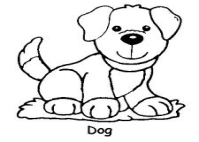 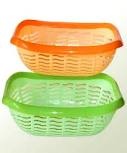       ................                     ................- Yêu cầu HS quan sát tranh.- Cho HS nêu cách điền vào chỗ trống cho thích hợp.Viết: kẻ ô, rổ khế.- GV cho HS đọc từ ngữ.- Yêu cầu HS phân tích cấu tạo tiếng, từ, độ cao, khoảng cách của con chữ.- Cho HS viết bài vào VBT (2 dòng cuối). - GV theo dõi, uốn nắn tư thế ngồi, cách cầm bút cho HS. - Thu vở HS chấm -NXCủng cố - Dặn dò:- Yêu cầu đọc lại bài.	- Về xem trước bài mới.- HS trả lời.- HS mở SGK đọc bài.- HS luyện đọc CN- ĐT (tổ, nhóm).- HS đọc kết hợp phân tích tiếng- HS thi đua đọc (CN, tổ, bàn)- HS cài bảng.- HS viết bảng con.- HS viết bài vào vở.* HS theo dõi và làm bài vào VBT.- 6 HS đọc các tiếng ở 2 cột.- 1HS làm bảng lớp, cả lớp làm VBT. - HS quan sát tranh và trả lời.- 1HS làm bảng phụ, cả lớp làm VBT.- HS đọc từ ngữ.- HS phân tích cấu tạo của tiếng.- HS viết bài vào vở. - HS đọc CN – ĐT.HOẠT ĐỘNG CỦA GVHOẠT ĐỘNG CỦA HSÔn bài:- GV hỏi: Buổi sáng học toán bài gì?* Hướng dẫn HS làm bài tập ở VBT.Bài 1: Viết số 0.- GV cho HS nêu yêu cầu.- Cho HS viết số 0 vào vở bài tập (2 dòng).- GV nhận xét.Bài 2: Viết số thích hợp vào ô trống:- GV nêu yêu cầu của bài tập.- Cho HS tự làm bài cá nhân.- Yêu cầu HS đọc dãy số từ 0 đến 9; từ 9 đến 0.+ GV hỏi: Trong dãy các số đã học, số nào lớn nhất? Số nào bé nhất?- GVNX, sửa chữa.Bài 3: Viết số thích hợp vào ô trống:- GV nêu yêu cầu của bài tập.- Cho HS tự làm bài ( theo nhóm) .- GVNX, sửa sai.Bài 4: Viết dấu >, <, = vào ô trống:- GV cho HS nêu yêu cầu.- GV lần lượt đọc các bài yêu cầu HS làm bài vào bảng con.- GVNX, sửa sai.Bài 5: Khoanh vào số bé nhất: 9, 5, 0, 2- GV cho HS nêu yêu cầu.- GV hướng dẫn HS làm bài tập.- GV yêu cầu HS làm bài vào vở và bảng lớp.- GVNX, sửa sai.- GV theo dõi hướng dẫn HS yếu.- Thu vở HS chấm -NXBài 6: Xếp hình theo  mẫu sau:- GV yêu cầu HS lấy bộ ĐDHT toán sắp xếp như hình vẽ. GV gắn một số vật mẫu cho HS nhận biết lại số lượng.- GV ra thêm một số bài tập cho HS cả lớp làm, so sánh các số.Củng cố - Dặn dò:- GV nhận xét tiết học.- Làm lại các bài tập. Về xem trước bài mới.- HS trả lời (Số 0).- HS viết vào VBT.- 4 HS làm bảng lớp. Cả lớp làm VBT.- HS đọc dãy số xuôi, ngược (CN-ĐT).+ HS trả lời (Số lớn nhất là 9; số bé nhất là 0).- 2 HS đại diện làm bài bảng. Cả lớp làm VBT.- HSNX, sửa bài.- HS lần lượt làm bảng con.- HS nhận xét, sửa bài.- 1HS làm bảng lớp. Cả lớp làm VBT.- HS xếp hình theo mẫu.